東大和市上北台３－３７７－２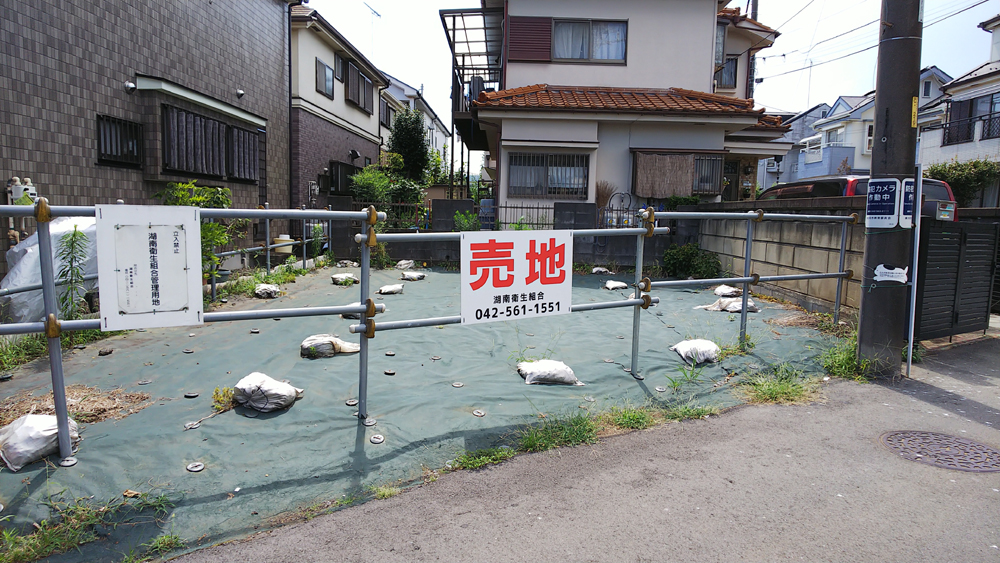 